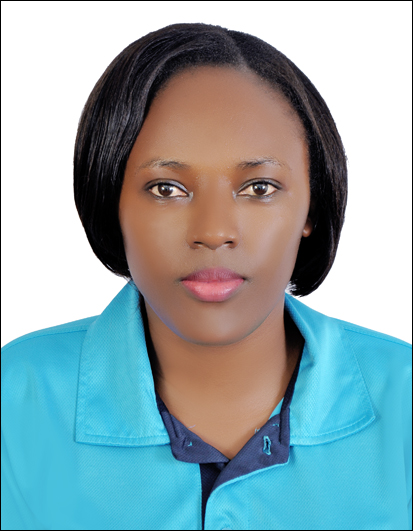 Name                            : CissyContact address	 : C/o 0504973598Email 		  : cissy.216073@2freemail.com  Executive profile: With ability to influence, motivate, result oriented and lead people - staff, prospects, through effective communication and personal interaction skills.Looking for new career to achieve a challenging, responsible and professionally rewarding place, where I can utilize my academic qualifications, technical expertise and experience.Objectives:Looking forward to building an extensive range of technical skills within a suitably challenging role. Keen to achieve further professional development.____________________________________________________________________________________EDUCATIONAL BACKGROUNDBachelor of Commerce External Makerere University Kampala Uganda,January 21st, 2009____________________________________________________________________________________EMPLOYMENT HISTORYFinance AssistantRides and Attractions OperatorAccounts Assistant Sales AssociateFebruary 2017 – Present – Farah ExperiencesFinance Assistant (Finance Department)Descriptions:To handle and responding to incoming calls and correspondenceTo reconcile total cash collections by all cashiers and Bank it on the same day.To keep, pay, balance and Post Petty Cash in Oracle Monthly.To handle any filing required in the department and ensuring the necessary documents and records are updated and filed correctlyTo update any regular trackers, excel sheets or reportsTo raise service requests for maintenance required in the departmentTo prepare the “Daily Revenue Report”To issue cash change to CashiersTo issue wristbands, vouchers and Silver/Gold bands to CashiersTo maintain inventory report for all kinds of wristbands, unused tickets and annual pass cardsTo track online payments and receipts in Bank by customers.To consolidate foreign currency collections and convert to local currencyTo issue payment for petty cash reimbursement, cash advance and temporary house fund to CashiersTo reconcile credit card, online or web transactions, foreign currencies, cash, vouchers and other tenders which are equivalent to cash.To verify documents from void & refund, promotion and discounts are properly submitted by the CashierTo arrange cash change from the bank with company provided vehicle  To prepare daily Sales Report and send the Overage & Shortage Report to respective departments for feedbackTo perform spot audit to Cashiers and other Colleagues who have cash floatTo print complimentary and reservation ticketsTo carry out any other task provided by the Cash Control Team Leader or Cash Control Manager related to companyNovember 09, 2014 - February 02 2017 - Farah Leisure Parks and ManagementRides and Attractions Operator FWADDescription:Successfully and professionally handle all guests without fear or favors.Queue management on the Ride by balancing people by self-empowerment. Making guests satisfaction by entertaining giving best abilities to satisfied. Knowledgeable and trained about all the company’s mission. Vision, core values, brand promise, strategy and key performance indicator.Successfully operating the rides without any record of incidents, accidents or injuries to guests.Timely and clearly done all the task and paper work during work.100% attending record on duty with on time.Easily get along with colleagues and managed to build a strong team work for the smooth running of work.Successfully and professionally finished the cross training in Finance (Accounts Payable) with Farah Leisure Parks Management.Finished my 6months probation period without any warnings or Disciplinary from my managers.July 01, 2012 – May 02, 2014 - Lake Bounty LTDAccounts Assistant (Administration)DescriptionDaily posting of all cash expenses incurred and cash Revenues and reconciliation of the   Cash report at the end of the day.Daily posting of all sales both local and international to individual ledger accountsDaily reconciliation of Customer accounts (Exports) in terms of quantity and value of their transactions in Tally.Daily computation of wages and incentives for all the production casual labours using    Excel.Daily follow up of attendance for all employees.Daily posting of Bank receipts from customers (Importers) on their individual ledgers.Daily stock updates as in raw receipt, production and dispatches using tally.Stock reconciliation using tally report and the physical report by the production Manager.Monthly computation of input V.A.T to be claimed from Uganda Revenue Authority.Weekly reconciliation of percentage of wages paid with the total production over the     Week.Monthly Bank reconciliations using Tally.January 10, 2010 – December 02, 2011 –Woolworth InternationalSales Assistant   (Fashion & Retail)DescriptionGreet customers, offer assistance and serve them in order to ensure their needs are answered in a timely manner and in compliance with quality and customer service standard
Assist customers in their purchase decisions by helping them select relevant and appropriate products, offering proper advice and suggesting gift vouchers when applicable
Arrange and replenish on a continuous basis the shop shelves and ensure that the shop floor and shelves are kept clean and tidy at all times
Watch for and prevent security risks and thefts and escalate occurring incidents to the hierarchy in a timely manner in order to avert loss
Perform physical and electronic inventory of shop products on a regular basis as per Company guidelines in order to ensure accurate stock keeping
Arrange and display received merchandise under the direction of the Merchandiser/Shop Manager; change tag prices of products during promotion periods or as neededTRAINING:Core Competency Overview – November, 2014FWAD Ramadan Etiquette – May, 2015FWAD Be There & Choose Your Attitude – December, 2014FWAD Maintain a Positive Attitude – December, 2014FWAD Own and Innovate –December, 2014FLPM –Accounts Payable – July, 2015FLPM Leader in You – February, 2016FLPM Business Email Etiquette – January, 2016FLPM Finance Oracle Training – July, 2015